Effect of coating on different components of the lithium batteries for energy storageDevyanshu Sachdeva, Navneet Kaur Bhullarb, Kamlesh KumaricaDr. SS Bhatnagar University Institute of Chemical Engineering & Technology, Panjab University, Sector14, Chandigarh, IndiabDepartment of Chemical Engineering, University Institute of Engineering, Chandigarh University, Mohali, Punjab, IndiacDepartment of Chemical Engineering, Sant Longowal Institute of Engineering & Technology (SLIET), Longowal, Punjab Abstract            Energy storage has grown into a key area of research for both industry and academia in recent times, as the energy issue has gotten worse. Surface coatings play a significant role in the storage of various types of energy including chemical, electrochemical, electrical, mechanical and thermal energy. Surface coatings are barriers that are artificial often comprised of electrochemically active or inactive coating materials, placed to the surfaces of different components of lithium ion batteries to provide better electrochemical performance of the materials by limiting the potentially damaging side reactions. The selection of right coating material and thickness is crucial which help in improving different characteristics of the different components of batteries. By expanding the surface area, coatings also assist in improving the efficiency of storage systems. It is possible to incorporate coating materials directly into substrates without the need for further morphological deformations. This chapter focuses on the effect of coating on the different components of lithium ion batteries and its usage for energy storage.            Keywords: Energy storage materials, coating, lithium ion batteries coatings, energy storage systemsINTRODUCTIONLi-ion batteries (LIBs) have recently drawn a lot of interest because of their remarkable overall performance in all areas including cost and electrochemistry . Due to their high energy densities, high coulombic efficiency, low self-discharge characteristics and wide range of chemical potentials accessible with various electrode designs, LIBs are widely used as power sources in variety of applications . The development of next generation LIBs with high charge capacities and power densities for electric vehicles (EVs) and hybrid electric vehicles (HEVs) which finds applications in aerospace and autonomous electric devices (like hybrid solar batteries), in particular, has become growing in significance over the past ten years .The most significant challenges in battery design are to ensure that electrodes stay in good shape which will result in batteries with outstanding capacity retention and a long cycle life.  The different characteristics of different components of the batteries such as cathode, anode, electrolyte and separator are improved via modification by coating some polymer nanocomposites, inorganic particles and inorganic/organic composites . The enhancement of thermal and electrochemical stability of the materials of the batteries plays an important role by introducing different types of coatings such as polymer, metal oxide and metal based coating which further helps to mitigate unfavorable side reactions which enhances the performance of the batteries .  In context of surface engineering, a coating is a layer of material that is applied to a substrate in order to enhance the surface characteristics and provide various sorts of protection including resistance to corrosion, abrasion and other factors. The size and shape of the component, the service environment in which it will be used, the anticipated duration of its useful life, the underlying materials that are suitable with it, the cost and other variables all play a role in choice of a coating for the for each component of the LIBs. The different applications for the coatings include anti-bacterial, anti-corrosion, anti-fouling, energy storage, fire resistance, optical, self-healing, scratch resistance and shock resistance .DIFFERENT COMPONENTS OF LITHIUM ION BATTERIES Cathode materials: The majority of cathode materials are transition metal oxides, which when lithium is removed, can be oxidized to higher valences . Although oxidation of the transition metal can keep the charge of the compound neutral, significant compositional changes frequently cause phase transitions, necessitating the employment of crystal structures that are stable throughout a wide range of composition. The charging process, when the majority (preferably all) of the lithium is withdrawn from the cathode, presents a unique challenge for this structural stability. During discharge, lithium is introduced into the cathode material, and electrons from the anode lower the valence of the transition metal ions there. The maximum discharge current is governed by the rates of these two processes as well as the accessibility of the lithium ions in the electrolyte to the electrode surface. The cathode’s performance is heavily influenced by the electrode’s microstructure, morphology and inherent electrochemical properties because exchange of lithium ions with the electrolyte takes place at the electrode-electrolyte interface. There has been a lot of research done on the usage of nanostructured electrodes with high surface and interfacial areas to enhance the performance . LiCoO2 is the cathode material that is most frequently implemented in LIBs  which develops the ɑ-NaFeO2 structure, a distorted rock-salt structure where the cations are arranged in the alternate (111) planes. This arrangement creates planes of lithium ions across which lithiation and delithiation can take place . The alternative cathode materials are being explored in order to reduce cost and increase stability, not withstanding LiCoO2’s effectiveness as a cathode material. The different class of materials such as lithium-nickel based materials, lithium manganese-based materials, vanadium-based materials and phosphate-based materials are better in some or another form in comparison to LiCoO2. The ɑ-NaFeO2 structure of LiNiO2 provides the lower cost and higher energy density but it less ordered and less stable in comparison to LiCoO2 . In another set of promising materials, LiMn2O4 in which manganese occupies the octahedral sites and lithium predominantly occupies the tetrahedral sites which forms a spinel structure () which lowers the cost and is safer in comparison to LiCoO2 but it has lower capacity in comparison to the ɑ-NaFeO2 structure . In addition to that there is a phase change occurs during cycling for LiMnO2 . In another set, the vanadium oxide forms layered compounds which has multiple valences which makes it a potential material as a electrode material forms orthorhombic and monoclinic for V2O5 and LiV3O8 respectively which provides a high capacities but relative low voltages . The phosphates can also be a promising category of cathode materials having olivine structure (Pnma) i.e., (LiMPO4), in which phosphorous occupies tetrahedral sites and transition metal occupies the octahedral sites and lithium forms one-dimensional chains along the (010) direction .Anode Materials: The anode is a crucial part of the lithium battery. Presently, the anode material has more potential for advancement than the cathode material. The negative electrode of LIBs wa the initial application of lithium metal but due to the ease with which dendrites might develop during the reaction, its commercial use was constrained. There has a been a variety of materials which are being used as anode materials which can be classified into carbon-based materials, alloying based materials, transition metal oxide-based materials and metal organic framework-based materials which is due to their high porosity and high surface area . Over the past 20 years, negative electrode materials made of graphite have been increasingly popular since they are secure and safe for the environment. However, graphite based negative electrode materials also have drawbacks; in particular; they have low specific capacities, which led to issues with low coulombic efficiency and poor rate performance, which have now become the primary causes of poor LIBs performance. Therefore, a lot of time and effort has been put into finding appropriate anode materials but often improving one aspect of performance means sacrificing other qualities. The application of novel materials from MOFs in LIBs is depicted in Table 1. Table 1:  Application of novel materials from MOFs in LIBs. Reprinted with permission from Elsevier   Electrolyte Materials: The incorporation of a solid electrolyte simplifies cell design, increases safety and durability and does away with the necessity to contain the liquid electrolyte. Inorganic ceramics and organic polymers are the two main categories of materials utilized as solid electrolytes in LIBs  . The mechanical qualities are the most noticeable distinction between these types. Ceramics are better suited for stiff battery designs than other materials such as thin film based devices, because of their large elastic moduli. Contrarily, flexible battery designs benefit from the low elastic moduli of polymers. Additionally, polymers are typically simpler to producer than ceramics, which lowers the cost of production. Ceramics, on the other hand, are better suited to hotter or more hostile settings. The ionic conductivity data from the literature and compares them using Arrhenius-type graphs  . This compilation serves as a basis for comparing different electrolyte systems and determining the conductivity ranges for various electrolyte materials. The different classification of electrolyte is depicted in Fig 1 .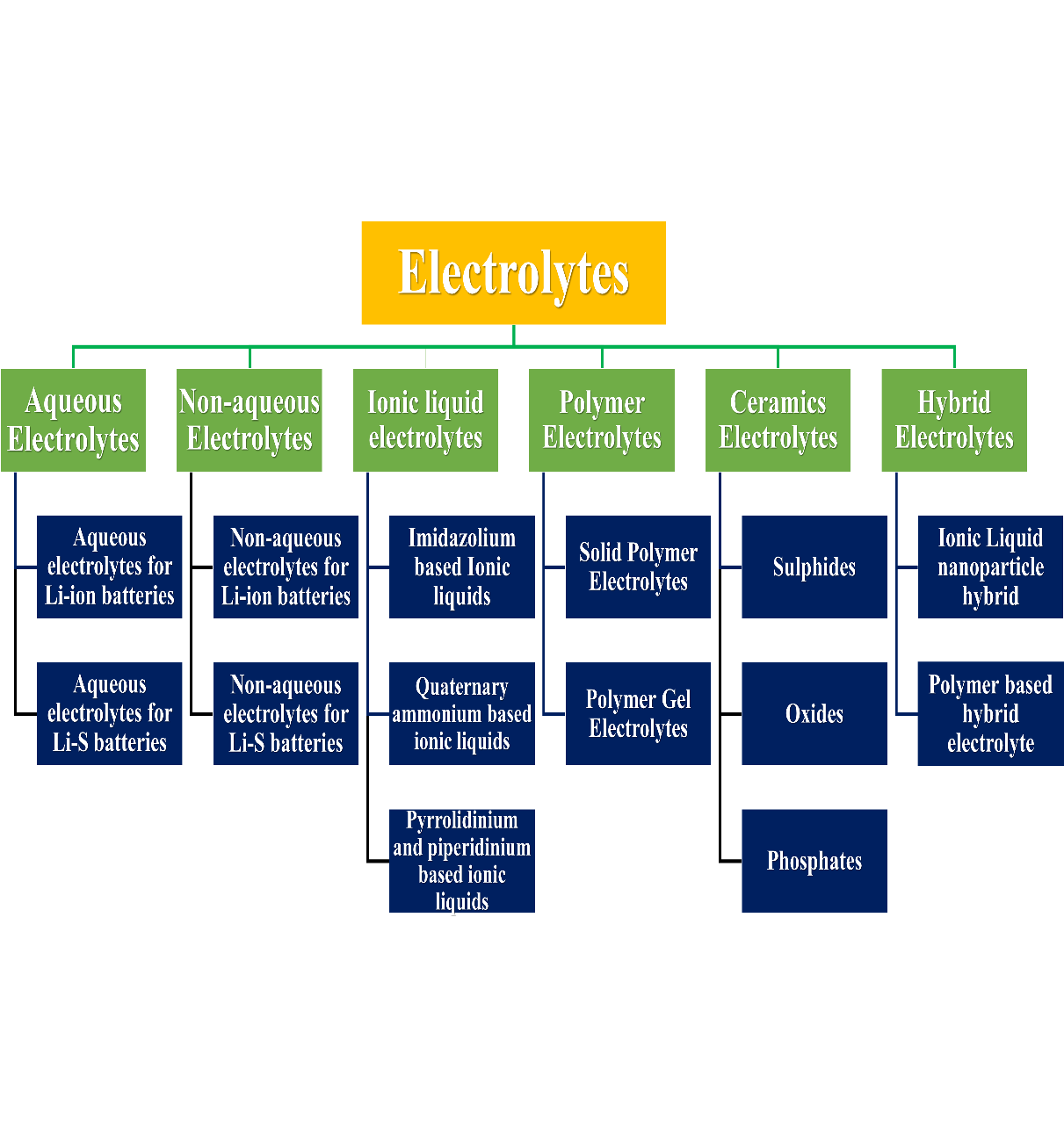 Figure 1: Different classifications of electrolytes for LIBsSeparator Materials: The separator has the characteristic of a porous substance which enables lithium ions to pass through it while also serving as electrical insultation between the electrodes. A lithium-ion cell’s safety and performance depend on the electrolyte’s wettabiliy and the contact between the electrodes and separator. To prevent an internal short circuit, the separator also needs to be able to maintain insultation between the electrodes . In the assembly operations for jelly roll and z-fold stack cells, the separator must be mechanically robust enough to endure the stress and compression experience during winding . In separator rupture caused by mechanical stresses should be decreased by increase in the mechanical strength  whilst higher separator thermal stability can delay the process of melting . An internal short circuit event could result from melting or rupturing of the separator . Figure 2 illustrates the flowchart which depicts the importance of separator in the LIBs.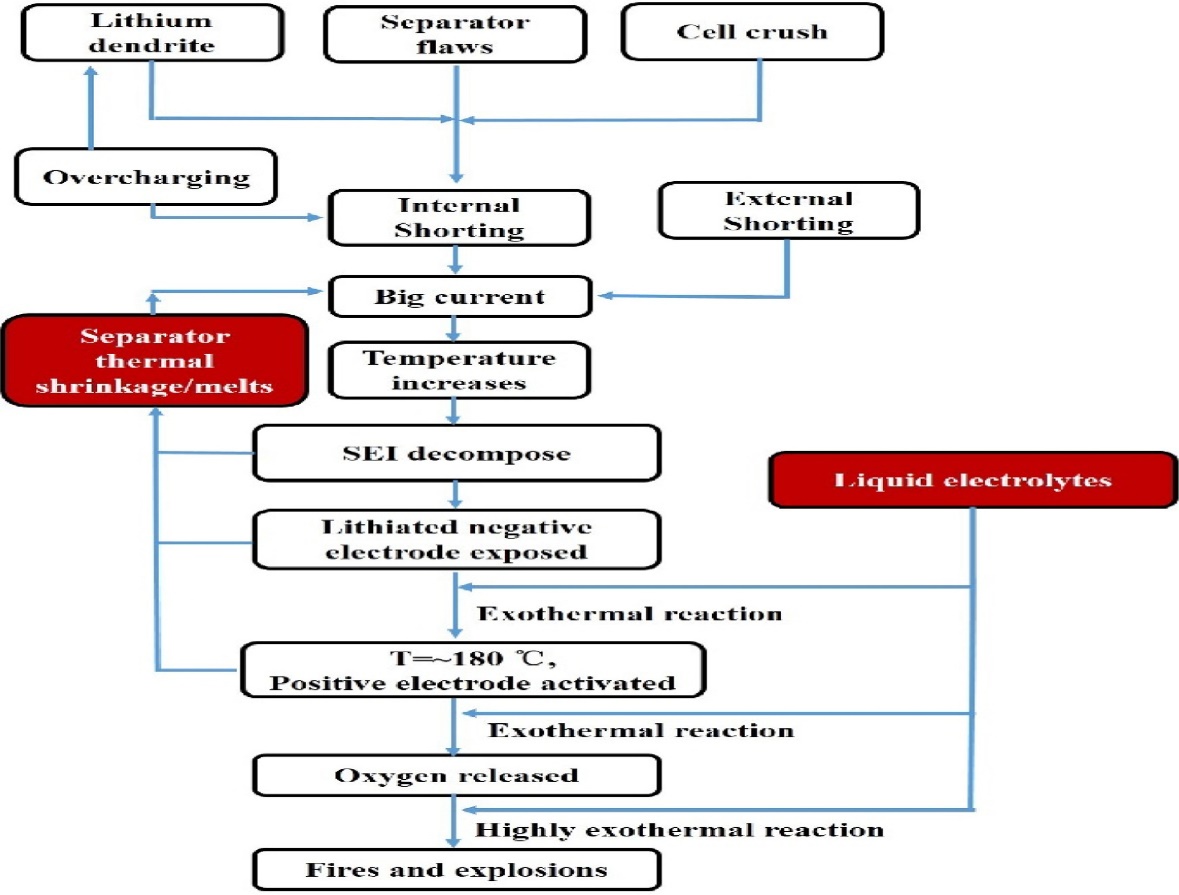 Figure 2: An illustration of the thermal runaway process in a flow chart that emphasizes the crucial roles of the separator and the liquid electrolyte. Reprinted with permission from Elsevier . COATING ON DIFFERENT COMPONENTS OF LITHIUM ION BATTERIES CATHODEThe ability of surface coating for improving different characteristics of LIBs such as rate capability, capacity retention and even the thermal stability. The different classes of coating materials have been investigated which includes carbon, metal oxides, metal carbonates, metal aluminates, metal fluorides, metal phosphates . The researchers from China worked on the Li1.2Mn0.54Ni0.13Co0.13O2 coated with CaF2 as cathode materials for LIBs which helped in enhancing the electrochemical efficiency of 91.2% of 0.2 C after 80 cycles for coated specimen and showed a discharge capacity of 190 mAh g-1 after 100 cycles at 1 C which was higher in comparison to the pristine specimen which might be attributed to the stable electrolyte/electrode interfacial structure, accelerated phase transformation  from initial layered phase to spinel phase and suppression of electrolyte decomposition . The investigation on Ni-rich layered oxide LiNi0.8Co0.1Mn0.2O2 cathode material coated with dihexadecyl phosphate showed a initial capacity of 168.7 mAh g-1 at 2 C in comparison to 134.7 mAh g-1 for pristine specimen . Another research group from China worked on the FePO4 coated on LiCoO2 and after 400 cycles, LiCoO2 still performs electrochemically well with initial discharge capacities of 146 and 155 mAh g-1 and higher capacity retention of 88.7 and 82.5% respectively . The researchers from Australia and China investigated on the design and fabrication of an Al doped and LiAlO2 coated LiNi0.9Co0.1O2 cathode employes an oxalate-assisted deposition and subsequent thermally driven diffusion approach which has enabled the Ni rich cathode to maintain 97.4% cycle performance after 100 cycles and 127.7 mAh g-1 with a rapid charging capacity at 20 C for a 500 long cycle life with only a 5.6% capacity loss . The investigation on double coated nickel-based cation disordered cathode for LIBs with carbon-Al2O3 coating in which C/Al2O3 coated oxide provided improved long term electrochemical performance with better capacity and cycling retention (around 149 mA h g-1 after 200 cycles at 40 mA g-1 equal to the capacity retention of 76.1%) that reported Ni based DRS oxides . The development of Ti doping and LiYO2 coating on the Ni rich cathodes for LIBs showed a high specific capacity of 135 mAh g-1 at 10 C and in addition to that there is no capacity loss at 1 C for 100 cycles . Figure 3 illustrate the typical families of cathode materials .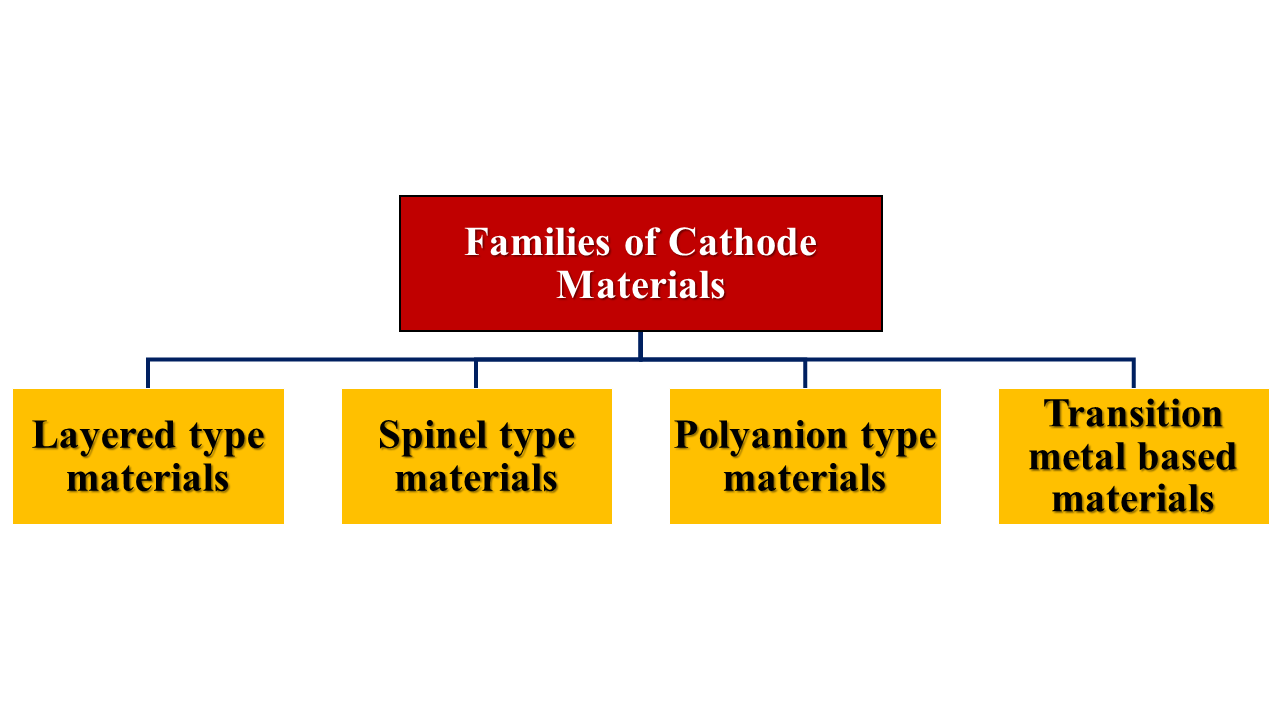 Figure 3: Typical families of cathode materialsANODEThe coating on the anode of LIBs has a significant impact on the overall performance, durability and safety. The coating provides essential characteristics such as enhancement of safety, protection from undesirable reactions and significantly improved stability and cycle life. The researchers from Huazhong University of Science and Technology, China have investigated development of a facile and efficient by combining ball milling and chemical vapor deposition (CVD) method for obtaining carbon coated nanosized Li3VO4 for enhancement conductivity of the material whereas compared to the untreated counterpart, the modified Li3VO4, due to the synergetic effects of the nanometer scale and the carbon coating, exhibits an increased first coulombic efficient from 68.8% to 79.5%, a higher reversible capacity from 225 to 315 mA h g-1 and superior rate performance . In addition to that, the carbon coated nanosized Li3VO4 with only 5% conductive additive exhibits better performance than the micro sized raw Li3VO4 with 10% conductive additive, showing the important effect of particle size and electronic conductivity on the electrochemical characteristics of Li3VO4 . The researchers from China and Canada collaborated to develop the anode in which the SiO2 nanotubes were coated with biomass derived carbon materials due to which it helped to enhance the conductivity and in addition to that the uniform dispersion of SNTs-@C-PLDF in particular exhibited the finest electrochemical performance corresponding to which it also exhibited high specific capacity and excellent rate capability of 661 mAh g-1 and 262 mAh g-1 respectively   at 3000 mA g-1 . SNTs-@C-PLDF exhibited a capacity of 549 mAh g-1 at 1000 mA g-1 after 800 cycles with improved cycling stability. The logic behind the remarkable performance of SNTs@C-PLDF can be attributed to hollow structure of SNTs coupled with highly developed 3D electrode and in addition to that the Li+ movement and account for the SNT’s changing volume cycle which help in having high capacity and high cycling life and rate . The Si anode in LIBs were coated with aluminum oxynitride through atomic layer deposition  which helped to elevate the capacity retention to 72.3% in comparison to 13.3% for the bare Si electrode. The promising cycle stability was also observed i.e., after 140 cycles, the reversible capacity increased from 331 mA h g-1 for bare Si electrode to 1297 mAh g-1 for AlOxNy-coated one, and the capacity retention increased from 13 to 72% with the ideal AlOxNy coating (~2 nm) . After cycling, it was observed that the coating considerably reduced the charge transfer and solid electrolyte interface resistance and preserved the structural integration of Si electrodes by preventing electrode delamination and electrolyte degradation from the current collector . Table 2 represents the comparison of coated with anode for LIBs.Table 2: Comparison of coated anode materials for LIBs                      HRC: High reversible capacity; RC: reversible capacity; NDC: nitrogen doped    carbon; DSC: Discharge specific capacity: SC: specific capacity;                    RDSC: reversible discharge specific capacity; RGO: reduced graphene oxideELECTROLYTE: The high-performance rechargeable LIBs are the most significant energy storage technology among several energy storage technologies  because of their high energy density and lengthy lifespan. The commercial LIBs with liquid electrolytes and ester carbonates, on the other hand, are highly flammable and readily cause safety mishaps while in use , which restricts their use in a wider range. All solid-state electrolytes have an advantage over conventional liquid electrolytes due to its non-flammability and non-leakage, it emerged as a high-priority solution to the problem. The coating plays an important role in the enhancement of different characteristics for the electrolyte of LIBs. The researchers from Tsinghua University investigated on the Li-La-Zr-O thin films prepared by sol gel technique which were further annealed for a temperature range of 600-800˚C which showed a decrease in the ionic conductivity from 1.67*10-6 S cm-1 for 600˚C to 8.53*10-7 S cm-1 for 800˚C which was due to decreased in lithium concentration, increased defect concentration and enhanced impurity phase . Another group from Austria developed from propylene sulfite-based film forming electrolyte additive for LIBs in which they developed a electrolyte LiClO4/propylene sulfite/propylene carbonate (95:5 by volume) showed a high oxidation stability at a LiMn2O4 cathode due to which it showed a great interface behavior  . The Li2CO3 layer on the graphite substrate helped in increasing reversibility in the development of solid electrolyte interface which helped in enhancing the stability at the elevated temperatures and in addition to that it exhibited superior stability at elevated temperature, inferior self-delithiation in storage and higher capacity retention over prolonged cycling . The scientific community from Germany developed an electrode/electrolyte which showed an excellent cycle performance for LIBs by slurry-based technology due to its easy production and homogenous nature of the cathode and electrolyte. The combination of double coating and cold pressing ensured a great interaction between composite cathode and solid electrolyte layer and in addition to that the proportion of all components (active material, sulfidic solid electrolyte, carbon and binder) which assisted in delivering the superior performance . It was observed that the materials with the lower porosity and lower surface area showed a better electrochemical performance whereas the solid polymer electrolytes are utilized to protect the Li anode and achieved the initial capacities of 140mAh g-1 whereas the comparison of NCM622 in liquid electrolyte cells showed improvement in the capacities (165 mAh g-1) . The Chinese researchers worked on surface modification of LiCoO2 with solid electrolyte film of Li1.4Al0.4Ti1.6(PO4)3 (LATP) which was developed using a facile solution method that helped in enhancing the electrochemical and structural characteristics at a higher voltage in the half cell with liquid electrolyte. In addition to that the LIBs with PEO based polymer electrolyte modified with 0.5 wt% of LATP which showed superior capacity retention (93.2% after 50 cycles) at high potential of 4.2 V and LATP helped in suppressing the oxidation of PEO at higher voltage . SEPARATORIn order to increase the performance and safety of LIBs, the coating on separator is crucial component. The performance parameters which are enhanced by coating separator such as improved electrochemical performance, improved thermal stability, enhanced safety, reduced internal resistance and electrolyte control. The researchers from China worked on the coating polt(vinylidene fluoride-co-hexafluoropropylene) with polyimide which exhibited high ionic conductivity of 1.79 mS cm-1 and excellent mechanical characteristics that also enhances the electrochemical performance i.e., even after 300 cycles at 0.1 C it has retained 77.4% of original capacity and it also has a high heat tolerance, high cycle stability and can function correctly after being heated under 140˚C for 1 hour . The another research group from China developed a polyacrlonitrile/poly(vinylidene fluoride-co-hexafluoropropylene) was stimulated with mussel which showed an outstanding electrolyte retention and high  porosity of  553.23 % and 82.09% respectively. In addition to that, it also showed an excellent electrochemical performance with excellent ionic conductivity, high specific capacity, wide electrochemical stability window and cycle stability after 600 cycles with r capacity of 2.81mS cm-1, 147 mAh g-1 at 1C, ~5.25 V and 120 mAh g-1 respectively . The scientists from Korea investigated on the size effect of piezoelectric materials on a separator coating layer which was used for suppressing dendritic Li growth in LIBs which showed that the nanosized particles developed a dense electric field which enables a deposition of Li uniformly due to which it also showed a better electrochemical performance in comparison to its counterparts during 150 cycles . The investigation on the effect of concentration in ceramic/co-polyamide coated polypropylene separators for LIBs in which it was observed that polyimide  binder and Al2O3 ceramic in which effectively thwarted the thermal transfer  shrinkage (at 150˚C), 10% whereas the Poly(vinylidene fluoride/hexafluoropropylene(PVDF-HFP)) coated propylene separators significantly reduced the unit’s internal short circuit whereas the PVDF-HFP exhibits half cells linked to separator thermal shrinkage (100 minutes at 160˚C) only 40 minutes under the same circumstances . The scientist from Korea investigated on the binder less grafting of SiO2 nanoparticles onto polyethylene separators for LIBs which exhibited reduced thermal shrinkage (<5% at 120˚C), superior ionic conductivity (0.84mS cm-1) and stronger adhesive strength (>2.5 N cm-1) than the traditional coating comprising of ceramic particles. In addition to that it also exhibited an excellent rate capability and cycling performance of 68mAh g-1 at 5C and 143 mAh g-1 after 200 cycles respectively . Table 3 depicts the comparison between the different coating on the different separator material and their characteristics.Table 3: Comparison of different type of coating on separator material and their characteristicsSUMMARYIn summary, with the intensifying of the energy crisis, energy storage has emerged as a major topic of research interest for business and the academic community. The need for surface coatings that can store energy mechanically, electrically, chemically, electrochemically and thermally is critical. Materials that are electrochemically active or inert are often used to create surface coatings which is well known that these coatings help in reducing charge transfer resistance across interfaces. The choice of proper coating material is essential for improving electrochemical performance. As more innovative battery materials with some form of surface coating are developed, an in-depth investigation of their impact in lowering cathode material cycle life problems is essential. Coatings assist in enhancing storage systems efficiency by expanding their surface area. Without further morphological deformations, coatings ingredients can be injected into the substrates.ACKNOWLEDGEMENTThe authors REFERENCESClassificationMorphologyMOF utilized Initial capacityCycling stabilityRefPorous structureMesoporous ɑ-Fe2O3MIL-88 Fe940 mAh g-1 at 0.2C911 mAh g-1 after 50 cyclesPorous structureNitrogen doped carbon nanotubesZIF-67102 mAh g-1 at 2000 mA g-1Without evident capacity loss over 500 cycles at 2000 mA g-1Single-shell hollow structureCoS2 nanobubble hollow prismsZIF-67864 mAh g-1737 mAh g-1 after 200 cyclesSingle-shell hollow structureCoSe@C nanoboxesZIF-671016 mAh g-1 at 0.2 A g-1860 mAh g-1 after 100 cyclesSingle-shell hollow structureCo3O4/TiO2 hollow polyhedronsZIF-67730 mAh g-1 at 500 mA g-1642 mAh g-1 after 200 cycles at 500 mA g-1Single-shell hollow structureHollow Co3O4 microfibersCo-MOF1177.4 mAh g-1 at 100 mA g-176.7% capacity retention after 200 cyclesSingle-shell hollow structureMnO@C microcagesMn-MOF1450.5 mAh g-1 at 0.1 A g-1805 mAh g-1 after 2000 cycles at 1 A g-1Single-shell hollow structureCuO/C microcubesCu-MOF1150.9 mAh g-1 at 100 mA g-1510.5 mAh g-1 after 200 cycles at 100 mA g-1Single-shell hollow structureCarbon-coated Fe3O4/VOx MicroboxesPrussian blue1138 mAh g-1 at 0.5 A g-1742 mAh g-1 after 400 cycles at 0.5 A g-1Multi-Shell hollow structureMultilayer CuO@NiO hollow spheresCu-MOF1218 mAh g-1 at 100 mA g-11061 mAh g-1 after 200 cyclesMulti-Shell hollow structureHierarchical hollow NiO/Ni/GrapheneNi-MOF1144 mAh g-1 at 200 mA g-1Nearly no capacity loss after 1000 cyclesMulti-Shell hollow structureSnO2@Fe2O3 hollow multi-shelled structuresMIL-1001908 mAh g-1 at 100 mA g-1750 mAh g-1 after 100 cycles at 100 mA g-1Anode materialType of coatingCurrent density(A g-1)Capacity(mAh g-1)No. of cyclesRef.GraphiteAlF3--300SiliconCarbonHAR: 800-Silicon/ graphene/ CNTPolydopamine carbon0.1RC: 1946100Sn/SnO2NDC0.1DSC: 1058RDSC: 486.5100MoO3Carbon-1064503D NDC/SnO2Polypyrrole1RC:  5911000SiOx/C nanotubesCarbon coating0.1RC: 702200FeS2@CRGO1HSC: 820.7300Separator Material CoatingThermal stability/shrinkageSpecific capacity/Discharge retention capcityCycling or stability performanceRef.Polypropylene-polyethyleneNano-ZrO2120 ˚C203.7 mAh g-14.08 V holding for 12 h at 120˚CPolypropylene Tannic acid165˚C101.9 mAh g-1200 cycles; 9% capacity lossPolypropylene Aramid nanofiber173.56 ˚C-300 cycles; 87.7% capacity retentionPolyethyleneSiO2 nanoparticles/poly(vinylidene fluoride-hexafluoropropylene)Thermal Shrinkage @140˚C~23%152 mAh g-1 200 cycles, 77% capcity retention for 40 nm SiO2PolyethyleneBoehmite particles140˚C150 mAh g-1100 cycles and 96.3% of capacity retentionPolyproyleneBoron nitride nanotubes150˚C170 mAh g-1-Sodium alginateAttapulgite nanofiber250˚C115 mAh g-1700 cycles and 82% capacity retentionCarbon nanofibers/TiO2N doped carbon-1300 mAh g-10.06% per cycle for 500 cyclesPolypropyleneAnionic MOF120˚CDCR:155 mAh g-1151 mAh g-1 at 600 cyclesPolyactronitrileYttrium trifluoride doped PAN based carbon nanofibers-1165.8 mAh g-1821.6 mA h g-1 after 200 cycles